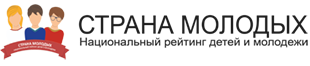 Рейтинг представляет собой реестр победителей конкурсов на трех уровнях: район, субъект Федерации, Федерация/республика.Сайт квеста: www.Странамолодых.рфРейтинг направлен на создание дистанционной системы обучения школьников современным компетенциям с дальнейшим отбором и развитием самых одаренных детей, а его реализация направлена на выполнение целого блока документов стратегического значения и в особенности Национальной стратегии действий в интересах детей на 2012 - 2017 годы.Критериями отбора являются компетенции будущего, которые обеспечат молодежи в будущем карьерный успех: финансовая грамотность, технология изобретательства ТРИЗ (инноватика), предпринимательство, цифровая грамотность и гражданская грамотность. Возраст участников от 14 до 22 лет.КОНКУРСЫ РЕЙТИНГАКвест по цифровой грамотности "Сетевичок" (15.09.2017 – 30.12.2017)Цель квеста – формирование у школьников и студентов России и стран СНГ компетенций цифрового гражданина для успешной и безопасной жизни и учебы в сети.Квест представляет собой онлайн-конкурс с различными видами заданий. Участникам предложены онлайн-курсы обучения, онлайн-викторины, конкурсы рисунков и эссе, опросы и тесты, за участие в которых начисляются баллы. Квест проводится онлайн, что позволило участникам участвовать в конкурсе в любое время, места, с любого типа устройств выхода в сеть.Сайт квеста: www.Сетевичок.рфКвест по молодежному предпринимательству "Businessteen" (15.09.2017 – 20.12.2017 и 10.03.2018 – 30.05.2018)Цель квеста - популяризация предпринимательской деятельности среди учащихся школ и учащиеся колледжей, а также их обучения необходимым для ведения предпринимательской деятельности знаниям и компетенциям.Во время квеста участники пройдут онлайн-обучение предпринимательскому делу и будут определены победители квеста на районном, на уровне субъекта и на федеральном уровне. Для младшей школьной аудитории на портале пройдет конкурс рисунков «Я хочу стать предпринимателем». Также пройдет всероссийское онлайн исследование «Подростки и предпринимательство», направленное на выявление условий, способствующих выбору подростками карьеры предпринимателя, и оценки информационного пространства в отношении предпринимательства в регионах.Сайт квеста: www.bizteen.ruКонкурс гражданской грамотности "Онфим" (20.09.2017 – 30.12.2017 и 20.01.2018 – 30.05.2018)Цель конкурса – повышение уровня гражданской грамотности детей и подростков России. Конкурс включает следующие виды заданий: онлайн викторины, кроссворды, конкурсы эссе и рисунков по истории России, основам государственного устройства, праву, парламентаризму и обществознанию. В этом году организаторами, в целях содействия образовательным организациям в реализации календаря образовательных мероприятий, рекомендуемых Минобрнауки России, в программу конкурса были включены новые задания по следующим знаменательным датам:День Конституции Российской Федерации (12 декабря);25 лет со дня образования Содружества Независимых Государств (25 декабря);Международный день памяти жертв Холокоста (27 января);День памяти о россиянах, исполнявших служебный долг за пределами Отечества (15 февраля);Международный день родного языка (23 февраля); День защитника Отечества (23 февраля);Международный день борьбы с наркоманией и наркобизнесом (1 марта);Международный женский день (8 марта);День воссоединения Крыма с Россией (18 марта).Сайт конкурса – www.онфим.рф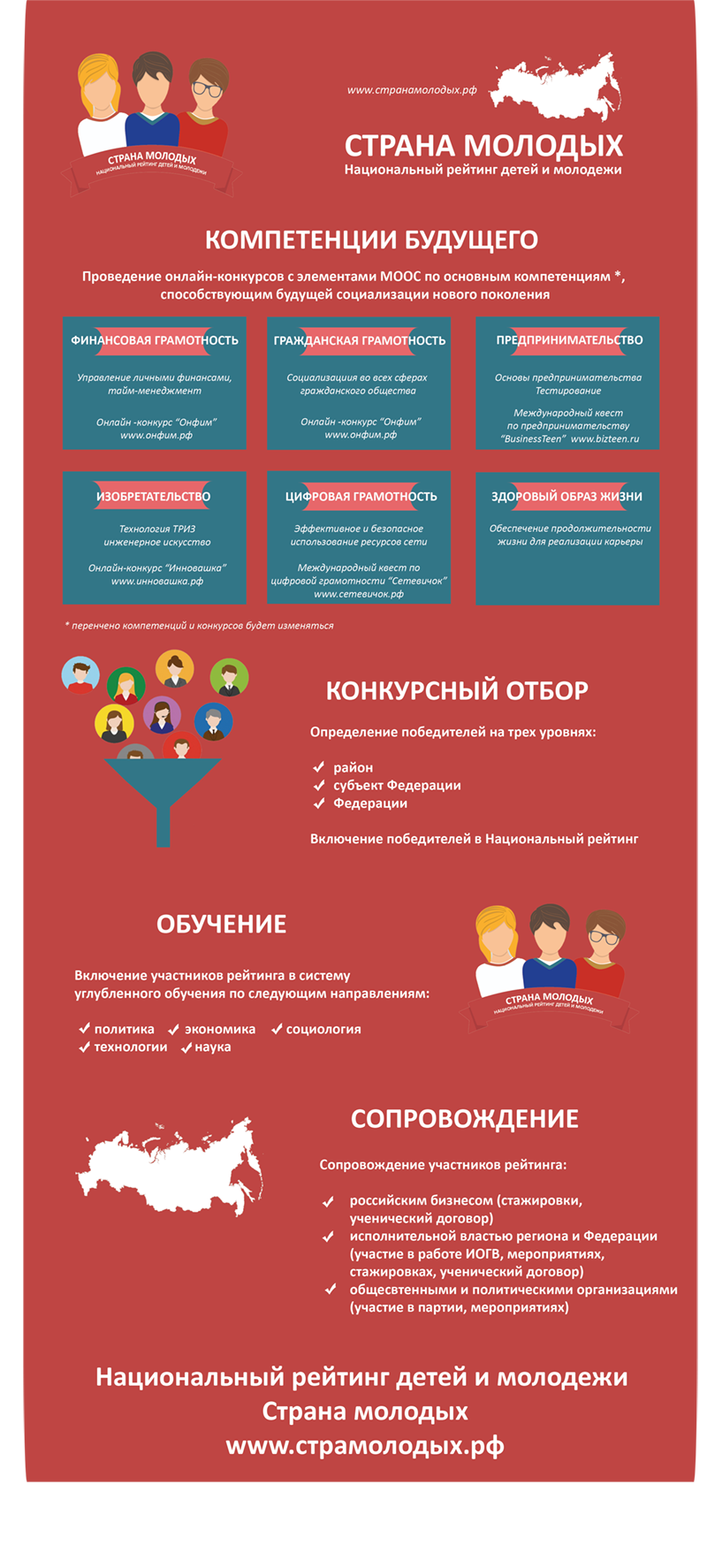 